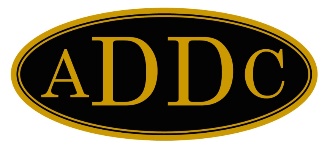 OK.  Here goes, my first letter of 2021 Association of Desk and Derrick Central Region!   I am looking forward to a new year with opportunities to work with the ADDC Board and get to know more and more about the clubs and individual members of Central Region.  Shew… 2020 was a tough year for so many!  So many have lost their jobs and family businesses.  Our industry and organization have especially suffered as well with layoffs and decreased memberships.  More importantly, many have lost family and friends during this pandemic.  I don’t know about you, but I am ready to take my 2020 calendar, (which was run over by a semi-truck on Hi-way 54 after it fell off the roof of my car along with my phone -true story)  and wrap it in a mask and toilet paper, spray it down with Lysol and flush it and have a “do-over” for 2021.  For those who don’t know me, a brief introduction:  I am retired from ExxonMobil where I spent 26.5 years in a variety of assignments ending up as a Procurement Business Analyst.  I’ve been married to my Cowboy, Neal for 22 years and we live on a ranch/farm outside of Hooker, Oklahoma where we both grew up on family farms.  I have been in Desk and Derrick for 30 years and have been so blessed by this organization.  Not only has it helped me grow as an individual with knowledge and experiences, but the friendships I’ve made along the way are paramount.  Liberal, Kansas is the location for our Central Region Meeting this year April 8-10.  Katie Berg and Jamie Sabata are Co-GAC and they and our club are busy planning an educational and memorable weekend for all who can attend.  I have chosen the theme of “Be the difference to make a difference,”, not only for our Region Meeting, but for my focus as Central Region Director for 2021.  My contact information to reach out to me with comments, questions, suggestions, is listed above.  (My email may seem strange, but I have one twelve your old granddaughter and she is my pride and joy.  (I am sure all you grandparents out there can relate.)  So, just to give you a memory peg, her name is Maecie and her “grandma name” for me is “Maemie”, therefore maeciesmaemie@gmail.com.)   Also, I am on facebook as Katy Kay Witt McKinley, so send me a request and “let’s be friends!The first thing I am going to need help with is to fill the ADDC committee Representatives and Region officers, so I will be contacting you after the first of the year.  Here’s to a new year where we can make a difference!Kay